La votazione finale è data dalla seguente relazioneNome: ________________________ Cognome: ______________________________ Classe _______  Data: ________1. In quale delle seguenti espressioni letterali si può trasformare l'espressione18x12						18x6x2+6x4+6x6					6x+6x2+6x32. Di una scolaresca composta da 120 alunni il 70% partecipa alla gita scolastica. Quanti sono gli alunni che NON vanno in gita?84		48		36		283. In base alla figura quale numero è quello che meglio corrisponde al punto P?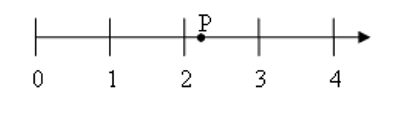 1,25		2,25		3,15		0,254. Fabio ha portato a scuola il 95% della sua collezione di figurine, ha lasciato a casa 15 figurine.Detto x il numero di figurine di cui si compone la collezione di Fabio, quale proporzione risolve il problema di determinare questo numero?5:100=15:x				95:100=15:x95:100=x:15				5:100=x:155. Quale fra le seguenti frazioni è la più piccola?1/2		1/3		1/5		2/36. Un numero m aumentato di 10 e moltiplicato per 3 dà 121. Quale delle seguenti equazioni rappresenta questa relazione?3(m+10)=121				m+10x3=1213m+10=121				3m+10=1217. Il doppio di un numero aumentato di 1 è 7. Qual è il numero?2		3		5		68. Antonella ha 7 anni, sua sorella Bianca ha 5,5 anni. Qual è l'età dell'altra sorella Carla, se la l'età media delle tre sorelle è 7 anni?6,5		7,5		8,5		9,59. Quale delle seguenti espressioni ha lo stesso risultato di 3x(4+2)-112+2-1					12+6-33x4+3x2-1				(3-1)(4+2)10. Relativamente al seguente diagramma, cosa si può affermare?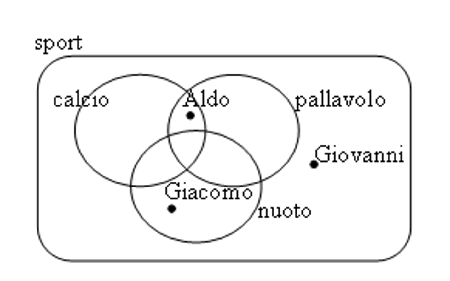 Aldo pratica meno sport di Giacomo e Giovanni non fa nessuno sportAldo, Giovanni e Giacomo giocano nella stessa squadraAldo e Giacomo giocano a calcio, Giovanni noAldo pratica più sport di Giacomo11. Quale delle seguenti espressioni letterali esprime il perimetro della seguente figura?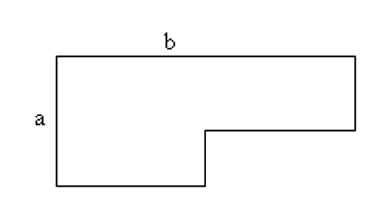 a+b				2a+2ba+b+(a-b)+(b-a)			non si può determinare12. Il seguente diagramma riproduce gli utili per anno di un'azienda. Cosa si può dedurre?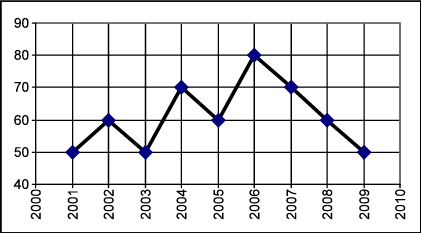 Nel 2006 ha guadagnato di meno che negli anni successiviNel 2006 ha guadagnato moltoNel 2006 ha guadagnato di più degli anni precedenti e di più degli anni successiviNell'ultimo anno non ci sono stati utili13. Una stanza ha il perimetro rettangolare con una dimensione doppia dell'altra. Sapendo che il lato più lungo misura 5m, la sua area è25 m2		125 m2		25 m2		12,5 m214. Quali sono le coordinate del punto A' simmetrico di A(1,3) rispetto alla retta disegnata?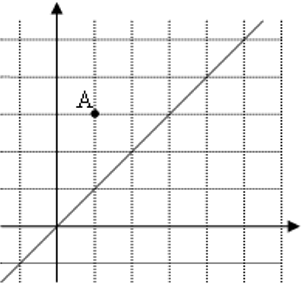 A'(-1,3)		A'(3,-1)		A'(3,1)		A'(5,3)15. Rappresentando la retta  nel piano cartesiano si ottiene una rettaparallela all'asse x			parallela all'asse ypassante per l'origine			bisettrice del 1° e 2° quadrante16. Quel dei seguenti segmenti può essere altezza del parallelogrammo ABCD?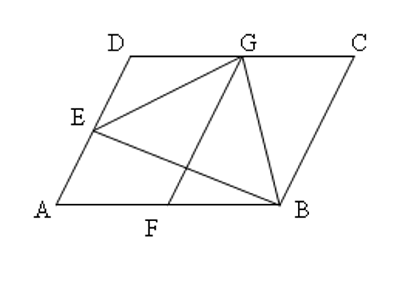 BE		EG		GB		GF17. Un cono ha il diametro di base di 12cm e l'altezza di 6 cm. Il volume del cono è24cm3				72cm3		18. Quale delle seguenti equazioni può rappresentare la relazione tra i valori in tabella?x|y1|12|33|5y=x+1		y=2x-1		y=x-5		y=5x19. Quanto misura l'area della parte colorata in grigio della figura?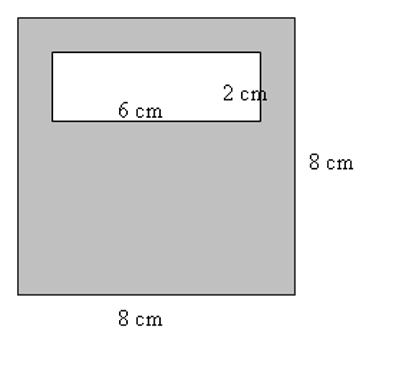 14 cm2		52 cm2		76 cm2		96 cm220. Sapendo che O è il centro della circonferenza, quanto misura l'angolo in A?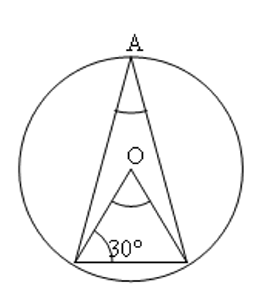 30°		45°		60°		20°21. Un rullo cilindrico con raggio di base 10cm e lunghezza 120cm viene utilizzato per compattare la ghiaia di una stradina di campagna. Dopo 10 giri del rullo, sempre nella stessa direzione e senza tornare indietro, quanta superficie della stradina è stata schiacciata.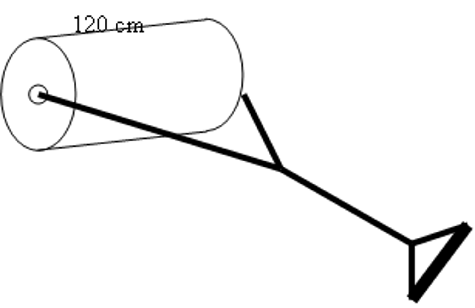 7,5m2 circa	6,28 m2 circa	15 m2 circa	12 m2 circa22. Intorno a quale punto occorre ruotare il rombo ABCD affinché si sovrapponga all'altro rombo della figura?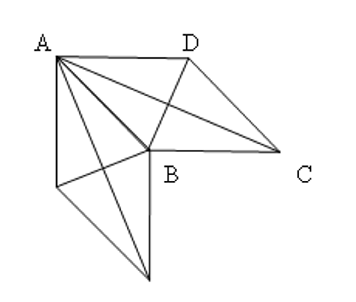 A			B			C			D23. Da una rilevazione sul numero di film che un gruppo di ragazzi ha visto al cinema nell'ultimo mese sono stati ottenuti i seguenti dati.numero di | numero dipersone   | film visti       10 | 0        8 | 1        5 | 2        2 | 3        1 | più di 3Quanti sono i ragazzi che hanno visto meno di 2 film nell'ultimo mese?16		24		18		2924. In base alla rilevazione precedente, qual è la probabilità che incontrando uno dei ragazzi intervistati esso abbia visto più di due film nell'ultimo mese?8%		9% circa		12%		15% circaProva per la verifica diagnostica e prognostica ex anteProva per la verifica diagnostica e prognostica ex anteEsperto esterno Prof. Roberto CaponeModalità: prova semistrutturata con items a risposta multiplaDurata della prova: 100 minutiAd ogni risposta esatta saranno attribuiti punti 3 per ogni item a risposta multipla.